This document is intended to serve as a description of this part until a real drawing can be made.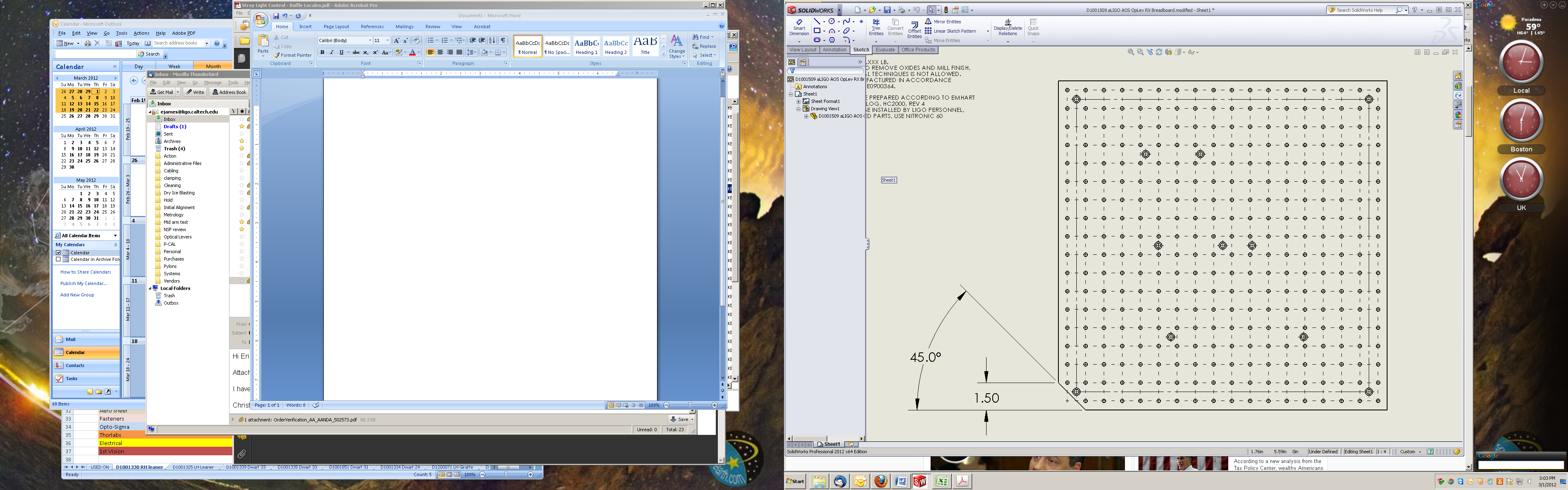 ITM Breadboard modification. Left hand version shown. Counterbored holes need to be enlarged to accommodate a 5/16" socket head cap screw (ɸ0.332 thru, c'bore ɸ0.531 0.313 deep). See earlier  version for original hole locations.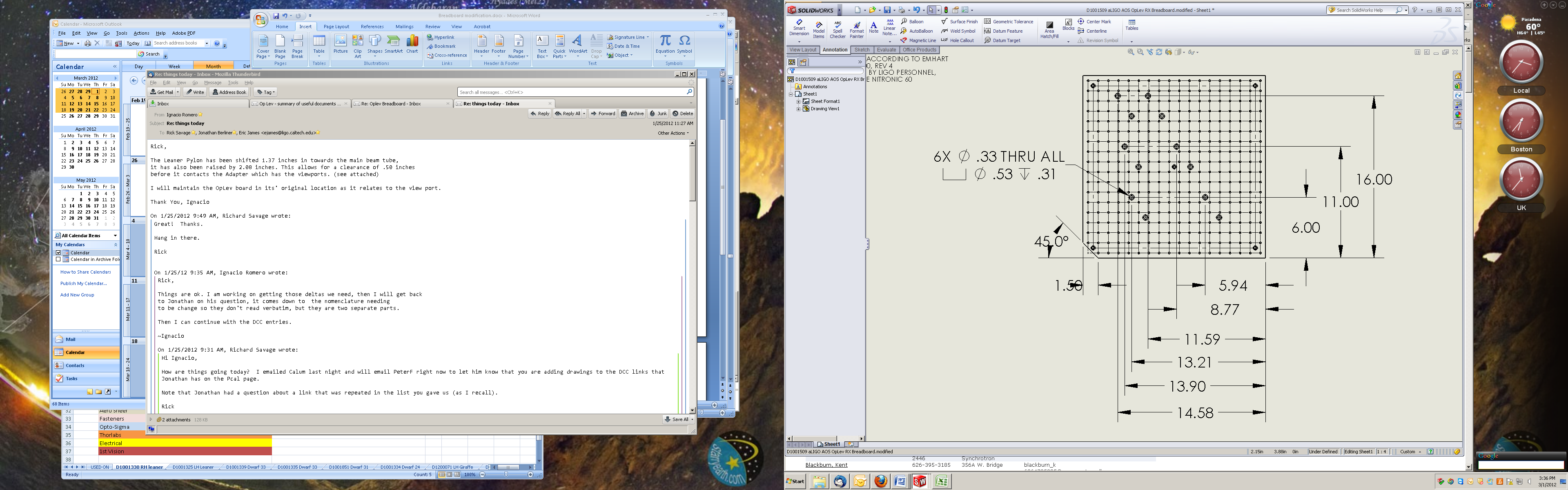 ETM Breadboard modification. Left hand version shown. Six counterbored holes need to be added to accommodate change in pylon location for the photon calibrators. AUTHOR(S)DATEDocument Change Notice, Release or ApprovalEric James 26 June, 2012see LIGO DCC record Status